Interne Sicherheitsmaßnahmen zur Vermeidungder Ausbreitung des Corona-Virus (SARS-CoV-2)Sehr geehrte Besucherin, sehr geehrter Besucher!Als Teil unserer internen Sicherheitsmaßnahmen zur Vermeidung der Ausbreitung des Corona-Virus(SARS-CoV-2) bitten wir Sie, vor Ihrem Besuch dieses Formular auszufüllen.Vielen Dank für Ihre Mithilfe und Ihr VerständnisWeisen Sie grippeähnliche Symptome wie Fieber, Atembeschwerden oder Husten auf?Ja  				 Nein   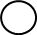 Standen Sie während der letzten 14 Tage mit einer an dem Corona-Virus erkrankten Person inKontakt?Ja  				 Nein   Waren Sie während der letzten 14 Tage mit einer Person in Kontakt, die sich in Quarantäne befindetoder sich befunden hat?Ja  				 Nein   Nachweis 3-G-Regelung (bitte entsprechende Unterlagen vorlegen):   geimpft		genesen   		getestet   Falls Sie eine der Fragen mit „Ja“ beantwortet haben, bitten wir Sie um Verständnis dafür, dass wirSie derzeit nicht empfangen können. Ihnen stehen alternativ Telefon und (elektronische) Post als Alternativen zur Kontaktaufnahme zur Verfügung.Bitte haben Sie auch dafür Verständnis, dass wir Sie dies bei jedem Besuch erneut abfragen müssen.Hiermit willige ich ein, dass diese Daten gem. Art. 9 Abs. 1 und Abs. 2 a DSGVO von der im Briefkopf genannten Schule verarbeitet werden. Diese Einwilligung kann ich jederzeit mit Wirkung für die Zukunft widerrufen. Die umseitig abgedruckten Informationen zum Datenschutz habe ich zur Kenntnis genommen.Datum: _______________________	Unterschrift: ___________________________Informationen zum DatenschutzNameAdresseTelefon (geschäftlich/mobil)BesuchsterminBesuchte(r) Mitarbeiterin/ Mitarbeiter1. Identität des Verantwortlichen (Art. 13Abs. 1 lit. a DSGVO)Ivo-Zeiger-Grundschule Mömbris2. Kontaktdaten des Datenschutzbeauftragten(Art. 13 Abs. 1 lit. b DSGVO)Felix Behl, BerRStaatl. Schulamt Miltenberg
Fährweg 35
63897 Miltenberg
Tel.: 09371 501 5683. Verarbeitungszwecke und Rechtsgrundlage(Art. 13 Abs. 1 lit. c DSGVO)Wir erheben diese Daten gemäß Art. 9 DSGVO(besondere Kategorien) zur Sicherstellung desSchutzes unserer Mitarbeiter und der gesamtenOrganisation gegen die konkrete Bedrohungdurch das Coronavirus (COVID-19). Rechtsgrundlagehierfür ist Ihre Einwilligung gem. Art. 9Abs. 2 a DSGVO.4. Kategorien personenbezogener DatenAls Kategorien personenbezogener Daten werdenausschließlich die auf dem Formular genanntenKategorien genutzt.5. Dauer der SpeicherungIhre Daten werden nach Beendigung diesesaußerordentlichen Ereignisses vollumfänglichgelöscht (Art. 17a DSGVO) oder wenn Sie IhreEinwilligung wiederrufen.6. Empfänger oder Kategorien vonEmpfängernDie Daten werden nur an die verantwortlichenFachabteilungen weitergegeben und bei Auftreteneiner Infektion einer Ihrer Kontaktpersonenan die zuständigen Behörden (z.B. Gesundheitsamtgem. §§ 16, 17 und 25 Infektionsschutzgesetz).7. Übermittlung in ein DrittlandEine Übermittlung der Daten in ein Drittland istnicht geplant.8. Ihre RechteIhnen stehen bei Vorliegen der gesetzlichen Voraussetzungenfolgende Rechte nach Artikel 15 bis22 EU-DSGVO zu: Recht auf Auskunft, Berichtigung,Löschung und Einschränkung der Verarbeitungsowie ein Recht auf Datenübertragbarkeit.Außerdem steht Ihnen nach Artikel 14 Abs. 2 lit. c)in Verbindung mit Artikel 21 EU-DSGVO ein Widerspruchsrechtgegen die Verarbeitung zu, die aufArtikel 6 Abs. 1 lit. f) EU-DSGVO beruht.Beschwerderecht bei der Aufsichtsbehörde:Sie haben gemäß Artikel 77 EU-DSGVO dasRecht, sich bei der Aufsichtsbehörde zu beschweren,wenn Sie der Ansicht sind, dass die VerarbeitungIhrer personenbezogenen Daten nicht rechtmäßigerfolgt.9. Quelle der personenbezogenen DatenDie ausschließliche Quelle der von Ihnen verarbeitetenDaten sind Sie selbst.10. Bereitstellung der personenbezogenenDatenSofern Sie die Bereitstellung der Daten nichtmöchten, ist eine Besuch von bei uns nicht möglich.11. AufsichtsbehördeDie zuständige Aufsichtsbehörde für den Datenschutzfür unsere Organisation ist:Bayer. Landesbeauftragte des DatenschutzesPostfach 22 12 19, 80502 Münchenpoststelle@datenschutz-bayern.deTel. 089 212672-012. Automatisierte Entscheidungsfindung einschließlichProfilingEine automatisierte Entscheidungsfindung einschließlichProfiling findet nicht statt.